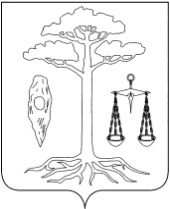 АДМИНИСТРАЦИЯТЕЙКОВСКОГО МУНИЦИПАЛЬНОГО РАЙОНАИВАНОВСКОЙ ОБЛАСТИ_________________________________________________________П О С Т А Н О В Л Е Н И Еот 25.10.2021  № 368   г. ТейковоОб основных направлениях бюджетной и  налоговой политики Тейковского муниципального района на 2022 год и плановый период 2023 и 2024 годовВ соответствии со статьями 172, 184.2 Бюджетного кодекса Российской Федерации и пунктом 5.2 Решения Совета Тейковского муниципального района от 05.08.2015 № 24-р «Об утверждении Положения о бюджетном процессе Тейковского муниципального района» (в действующей редакции), администрация Тейковского муниципального районаПОСТАНОВЛЯЕТ:Утвердить основные направления бюджетной и налоговой политики Тейковского муниципального района на 2022 год и плановый период 2023 и 2024 годов (приложение). И.о. главы Тейковского муниципального района                              	            Е.С. ФиохинаПриложениек постановлению администрации Тейковского муниципального районаот 25.10.2021  № 368   ОСНОВНЫЕ НАПРАВЛЕНИЯБЮДЖЕТНОЙ  И  НАЛОГОВОЙ ПОЛИТИКИ  ТЕЙКОВСКОГО МУНИЦИПАЛЬНОГО РАЙОНА НА 2022 ГОД И ПЛАНОВЫЙ ПЕРИОД 2023 И 2024 ГОДОВОсновные направления бюджетной и налоговой политики Тейковского муниципального района на 2022 год и плановый период 2023 и 2024 годов разработаны  в соответствии со статьями 172, 184.2 Бюджетного кодекса Российской Федерации (далее - Бюджетный кодекс), с учетом положений Указа Президента Российской Федерации от 07.05.2018 № 204 «О национальных целях и стратегических задачах развития Российской Федерации до 2024 года»         Бюджетная и налоговая политика Тейковского муниципального района  на 2022-2024 годы является основой для формирования проекта бюджета Тейковского муниципального района на 2022 год и плановый период 2023-2024 годов, определяет  общий порядок разработки основных характеристик и прогнозируемых параметров бюджета, а также обеспечение прозрачности и открытости бюджетного планирования.1. Итоги реализации бюджетной политики в 2020 годуи первой половине 2021 годаОсновными результатами реализации бюджетной политики в 2020 году и первой половине 2021 года стали:- решение задач социально-экономического развития Тейковского муниципального района в условиях обеспечения сбалансированности и устойчивости бюджета Тейковского муниципального района;- перераспределение имеющихся бюджетных ресурсов на первоочередные расходы, а также в пользу приоритетных направлений и проектов с целью сохранения социальной и финансовой стабильности, снижения неэффективных затрат;       - обеспечение исполнения бюджетных обязательств без привлечения заемных средств;- утверждение бюджета Тейковского муниципального района в «программном» формате  на основании 14 муниципальных программ, доля расходов которых составила  83,8 % от общего объема расходов бюджета Тейковского муниципального района;- дополнительное привлечение средств федерального и областного бюджетов, благодаря участию в различных государственных программах для софинансирования расходных обязательств Тейковского муниципального района;- пополнение доходной части бюджета района по результатам работы комиссии по мобилизации налоговых и неналоговых доходов в бюджет Тейковского муниципального района и страховых взносов в государственные внебюджетные фонды;- повышение качества и доступности оказания муниципальных услуг (выполнения работ);- ведение «дорожных карт», направленных на повышение эффективности и качества услуг в сфере образования и культуры Тейковского муниципального района, в целях реализации майских указов Президента Российской Федерации;- осуществление муниципального финансового контроля в соответствии с изменениями законодательства Российской Федерации и муниципальных правовых актов Тейковского муниципального района;- работа в государственной интегрированной информационной системе управления общественными финансами «Электронный бюджет»;- внедрение практики оформления и опубликования «бюджета для граждан», содержащего в доступной и понятной форме информацию о муниципальных финансах, показателях проекта  бюджета Тейковского муниципального района и отчета о его исполнении.2.  Цели и задачи бюджетной и налоговой политики Тейковского муниципального района на 2022 год и плановый период 2023-2024 годовБюджетная и налоговая политика на предстоящий трехлетний период сохраняет преемственность целей и задач, определенных прошедшим бюджетным циклом, и учитывает изменения, прогнозируемые в экономике.Основной целью бюджетной и налоговой политики остается обеспечение сбалансированности и долгосрочной устойчивости бюджета Тейковского муниципального района с учетом текущей экономической ситуации, повышение качества управления муниципальными финансами.Основными задачами бюджетной и налоговой политики на предстоящие три года являются:- формирование реалистичного прогноза поступления доходов, основанного на прогнозе социально-экономического развития, обеспечение наполняемости доходной части  бюджета Тейковского муниципального района;- обеспечение долгосрочного бюджетного планирования посредством бюджетного прогноза  Тейковского муниципального района на долгосрочный период до 2026 года;- принятие мер, направленных на снижение уровня дотационности муниципального образования и увеличение поступлений налоговых и неналоговых доходов бюджета Тейковского муниципального района, закрепленных в Соглашении, заключенном в соответствии с постановлением Правительства Ивановской области от 04.03.2020 № 85-п «О соглашениях, которыми предусматриваются меры по социально-экономическому развитию и оздоровлению муниципальных финансов муниципальных образований Ивановской области»;- повышение эффективности бюджетных расходов и устойчивости бюджета, в том числе за счет выявления и сокращения неэффективных затрат, концентрации ресурсов на приоритетных направлениях развития;- проведение долговой политики с соблюдением ограничений действующего бюджетного законодательства;- повышение открытости бюджетного процесса.Особое внимание по-прежнему будет уделено изменениям Бюджетного кодекса Российской Федерации, контролю исполнения установленных им требований и норм, своевременному внесению соответствующих изменений в муниципальные правовые акты. 3. Основные направления бюджетной и налоговой политики Тейковского муниципального района на 2022 год и на плановый период 2023 и 2024 годов в области доходов Бюджетная и налоговая политика Тейковского муниципального района на 2022 год и на плановый период 2023 и 2024 годов сохраняет преемственность ранее поставленных целей и задач бюджетной и налоговой политики  в области доходов и направлена на сохранение и развитие налоговой базы в сложившихся экономических условиях.Основными целями налоговой политики на 2022 год и плановый период 2023 и 2024 годов остаются обеспечение полного и стабильного  поступления налоговых и неналоговых платежей в бюджет Тейковского муниципального района.Основными направлениями решения данной задачи являются:- повышение качества взаимодействия с главными администраторами (администраторами) доходов бюджета района в целях повышения их ответственности за правильность исчисления, полноту и своевременность осуществления платежей в бюджет района; - совершенствование системы управления  муниципальным имуществом, обеспечение качественного учета имущества, входящего в состав муниципальной казны, установления жесткого контроля за использованием объектов муниципальной собственности;- обеспечение межведомственного взаимодействия государственных и муниципальных органов исполнительной власти на основе проведенной инвентаризации объектов имущества и земельных участков с последующим контролем за постановкой на учет указанных объектов, выявлением потенциальных плательщиков налогов;       - своевременная подготовка документов в судебные органы по взысканию задолженности и привлечении к ответственности неплательщиков по арендным платежам за пользование земельными участками в бюджет района;       - учет изменения кадастровой стоимости земельных участков;       - формирования перечня налоговых расходов бюджета Тейковского муниципального района;       -  проведение ежегодной оценки эффективности налоговых расходов бюджета Тейковского муниципального района;       - поиск новых источников пополнения бюджета Тейковского муниципального района, в том числе за счет привлечения средств внебюджетных источников;       - дальнейшее взаимодействие с налоговой службой в целях  осуществления мероприятий по легализации «теневой» заработной платы.Особое внимание будет уделено сокращению задолженности  физических и юридических лиц по платежам в бюджет. Для этого  будет продолжена работа межведомственной комиссии по мобилизации налоговых и неналоговых доходов в бюджет Тейковского муниципального района и страховых взносов в государственные внебюджетные фонды. Налоговый потенциал Тейковского муниципального района определен с учетом вносимых на федеральном и региональном уровне изменений в законодательство о налогах и сборах, оказывающих влияние на поступление доходов.Основными задачами бюджетной политики в области доходов на ближайшие три года являются:- обеспечение сбалансированности доходных источников и расходных обязательств Тейковского муниципального района;- безусловное исполнение действующих  расходных обязательств;-  недопущение увеличения действующих и принятия новых расходных обязательств, не обеспеченных финансовыми источниками, при отсутствии доходных источников - обеспечение дополнительных расходов за счет внутреннего перераспределения средств с наименее приоритетных направлений расходов;- участие исходя из возможностей бюджета Тейковского муниципального района в реализации национальных проектов (программ), государственных программ и мероприятий, софинансируемых из федерального бюджета и бюджета Ивановской области.4. Бюджетная  политика Тейковского муниципального района на  2022-2024 годы в области расходовБюджетная политика в части расходов бюджета должна отвечать принципам консервативного бюджетного планирования и направлена на дальнейшее повышение эффективности бюджетных расходов, формирование бюджетных параметров исходя из необходимости безусловного исполнения действующих расходных обязательств, в том числе с учетом их оптимизации и эффективности, осуществления взвешенного подхода к принятию новых расходных обязательств и сокращения неэффективных бюджетных расходов.Основными задачами бюджетной политики в области расходов на ближайшие три года являются:- определение четких приоритетов использования бюджетных средств с учетом текущей экономической ситуации; - дальнейшая работа по повышению качества и эффективности реализации муниципальных программ как основного инструмента бюджетного планирования и операционного управления; - увязка муниципальных заданий на оказание муниципальных услуг с целевыми показателями муниципальных программ;- повышение ответственности муниципальных учреждений за невыполнение муниципальных заданий, в том числе установление требований об обязательном возврате средств субсидии в бюджет района в случае недостижения объемных показателей, установленных в муниципальном задании;- принятие решений, направленных на поддержание уровня оплаты труда работников  муниципальных учреждений социальной сферы в соответствии с Указом Президента Российской Федерации от 07.05.2012 №597 «О мероприятиях по реализации государственной социальной политики»;- повышение качества обеспечения муниципальных нужд за счет реализации системного подхода к формированию, размещению и исполнению муниципальных контрактов, обеспечение прозрачности всего цикла закупок от планирования до приемки и анализа контрактных результатов, предотвращения коррупции в соответствии с Федеральным законом от 05.04.2013 № 44-ФЗ «О контрактной системе в сфере закупок товаров, работ, услуг для обеспечения государственных и муниципальных нужд»;- содействие развитию малого и среднего бизнеса путем оказания муниципальной поддержки;- предоставление из бюджета района субсидий с соблюдением общих требований их предоставления, установленных Правительством Российской Федерации, и заключением соглашений по типовой форме, установление показателей результативности их использования и механизмов возврата средств субсидий в случае недостижения таких показателей;- соблюдение нормативов на содержание органов местного самоуправления и величины предельной численности депутатов, выборных должностных лиц местного самоуправления, осуществляющих свои полномочия на постоянной основе, муниципальных служащих;- расширение электронного взаимодействия в бюджетном процессе;- повышение эффективности  муниципального финансового контроля, усиление контроля учредителей за деятельностью муниципальных учреждений и муниципальных предприятий. Бюджетные расходы на 2022 - 2024 годы будут сформированы на основе следующих приоритетных направлений:- обеспечение равного доступа населения к социальным услугам, повышение качества оказания услуг в сфере образования, культуры и спорта;- оптимизация расходов бюджета Тейковского муниципального района, обеспечение режима эффективного и экономного расходования средств;- развитие и укрепление материально-технической базы образовательных организаций и учреждений культуры;- обеспечение гарантий в сфере труда и занятости молодежи, содействие предпринимательской деятельности, поддержке талантливой молодежи, молодых семей, развитию общественной молодежной инициативы, патриотического воспитания молодежи;- выполнение работ по капитальному ремонту и ремонту автомобильных дорог общего пользования;- активизация участия территориальных органов самоуправления, инициативных групп в проектах, основанных на местных инициативах;- совершенствование организации тепло-, газо-, водоснабжения, водоотведения в границах Тейковского муниципального района, а также создание благоприятных и безопасных условий для проживания граждан;- повышение прозрачности и открытости бюджетного процесса, участие граждан и общественных организаций в формировании бюджета.             5. Политика в области муниципального долга Тейковского муниципального района  на 2022 год и на плановый период 2023-2024                                                            годов       Политика в области муниципального долга Тейковского муниципального района на 2022 год и плановый период 2023-2024 годов будет направлена на исполнение принятых обязательств без привлечения заемных средств.       Долговая политики района, как составная часть бюджетной политики, в 2022-2024 годах призвана обеспечить последовательность реализации целей и задач предыдущего периода, и ориентирована на реализацию следующих задач:- поддержание объема муниципального  долга в пределах ограничений, установленных нормами бюджетного законодательства Российской Федерации; - обеспечение взаимосвязи принятия решения о заимствованиях с реальными потребностями районного бюджета в привлечении заемных средств;          - обеспечение открытости и прозрачности информации  о муниципальном долге Тейковского муниципального района. 6. Политика в сфере межбюджетных отношений         Деятельность органов местного самоуправления Тейковского муниципального района в сфере межбюджетных отношений должна быть направлена на работу по привлечению в бюджет  Тейковского муниципального района  дополнительных  межбюджетных трансфертов из федерального и областного бюджетов.В рамках Соглашения о мерах по повышению эффективности использования бюджетных средств и увеличению поступлений налоговых и неналоговых доходов местных бюджетов продолжится работа по осуществлению контроля за соблюдением условий предоставления межбюджетных трансфертов из областного бюджета.Формирование межбюджетных отношений с поселениями Тейковского муниципального района в 2022 - 2024 годах будет осуществляться в соответствии с Бюджетным кодексом Российской Федерации. 